UNIVERSIDAD DEL VALLE VICERRECTORIA DE INVESTIGACIONES PROGRAMA EDITORIAL SEÑORES:COMITÉ EDITORIALUNIVERSIDAD DEL VALLE	FECHA: 	Comedidamente solicito someter a su consideración la edición de la obra que se detalla a continuación: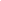 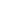 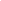 Título de la obra:Título de la obra:Sugerencia de Formato de publicación de libro   Impreso □ Digital □ (Este ítem puede estar sujeto a cambios según lo determine el Comité del Programa Editorial)Sugerencia de Formato de publicación de libro   Impreso □ Digital □ (Este ítem puede estar sujeto a cambios según lo determine el Comité del Programa Editorial)Tipo de obra: Libro de ensayo □ Libro de texto □ Libro de investigación □ Otro □ Cuál 	Tipo de obra: Libro de ensayo □ Libro de texto □ Libro de investigación □ Otro □ Cuál 	Primera edición □	segunda edición □	Reimpresión □	Otra edición □ 	Primera edición □	segunda edición □	Reimpresión □	Otra edición □ 	Origen de financiación: Convocatoria □ Otro □ (Si su obra es de investigación y seleccionó “otro”, por favor especifique el origen de financiación en este mismo recuadro).Nombre de la convocatoria: 		 Código interno de la convocatoria: 	 Fecha convocatoria: 			 Entidad Financiadora: 			_____________________________________________________________________________________________________________________________________________.Origen de financiación: Convocatoria □ Otro □ (Si su obra es de investigación y seleccionó “otro”, por favor especifique el origen de financiación en este mismo recuadro).Nombre de la convocatoria: 		 Código interno de la convocatoria: 	 Fecha convocatoria: 			 Entidad Financiadora: 			_____________________________________________________________________________________________________________________________________________.Corresponde a una coedición: No □ Si □ Coeditor: 	Corresponde a una coedición: No □ Si □ Coeditor: 	Autor(es)1. 	2. 	3. 	4. 	5. 	6. 	Datos del autor o titular de derechos de autor: (Si hay más de un autor, anexar los datos de todos en hoja aparte) Profesor □ Estudiante □ Otro □ ¿Cuál? 				  Universidad: 			  Escuela: 			 Departamento: 			  Facultad: 				  Teléfono oficina: 		Celular: 		 Correo electrónico: 			 Orcid:						 Perfil ResearchGate: 					Datos del autor o titular de derechos de autor: (Si hay más de un autor, anexar los datos de todos en hoja aparte) Profesor □ Estudiante □ Otro □ ¿Cuál? 				  Universidad: 			  Escuela: 			 Departamento: 			  Facultad: 				  Teléfono oficina: 		Celular: 		 Correo electrónico: 			 Orcid:						 Perfil ResearchGate: 					Material que se adjunta: (* Obligatorio)Una copia digital de la obra □ * Reseña de la obra □ *Biografía resumida del autor □ *Autorización para reproducir artículos □ Autorización para reproducir imágenes □ Autorización para reproducir gráficas □(para casos de reimpresión o nuevas ediciones)NOTA: Fotografías, tablas, imágenes, en formato original en buena resolución, 300 dpi* deben ser incluidas en carpeta aparte y numerarlas de acuerdo como aparecen dentro del libro(para casos de reimpresión o nuevas ediciones)NOTA: Fotografías, tablas, imágenes, en formato original en buena resolución, 300 dpi* deben ser incluidas en carpeta aparte y numerarlas de acuerdo como aparecen dentro del libroAceptación de términos:El autor o los autores aceptan los siguientes términos o declaraciones:1. Conocer y aceptar los términos establecidos en el reglamento del Programa Editorial y en las Normas de presentación de manuscritos.2. Comprometerse a no someter la obra a otra editorial hasta tanto no se resuelva positiva o negativamente la edición por parte de la Universidad del Valle.3. Que la obra no viola derechos morales o patrimoniales de autor. En consecuencia, cualquier violación será responsabilidad del autor o autores.4. Que todo el material gráfico (tablas, fotografías, mapas, figuras, etc.) es propiedad moral del autor o autores y que en caso de no serlo se han tenido en cuenta el derecho de cita y el uso honrado del mismo, conforme a la Ley de derechos de autor.5. Que se tienen los permisos a título gratuito para la reproducción total o parcial de textos en el caso de las compilaciones.Aceptación de términos:El autor o los autores aceptan los siguientes términos o declaraciones:1. Conocer y aceptar los términos establecidos en el reglamento del Programa Editorial y en las Normas de presentación de manuscritos.2. Comprometerse a no someter la obra a otra editorial hasta tanto no se resuelva positiva o negativamente la edición por parte de la Universidad del Valle.3. Que la obra no viola derechos morales o patrimoniales de autor. En consecuencia, cualquier violación será responsabilidad del autor o autores.4. Que todo el material gráfico (tablas, fotografías, mapas, figuras, etc.) es propiedad moral del autor o autores y que en caso de no serlo se han tenido en cuenta el derecho de cita y el uso honrado del mismo, conforme a la Ley de derechos de autor.5. Que se tienen los permisos a título gratuito para la reproducción total o parcial de textos en el caso de las compilaciones.Firmas en señal de aceptación Autor 1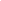 Autor 2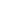 Autor 3Firmas en señal de aceptación Autor 4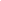 Autor 5Autor 6